LAS CORRIENTES EN LA FILOSOFIAY LOS FILOSOFOS COMO MENSAJEROS DEL SABER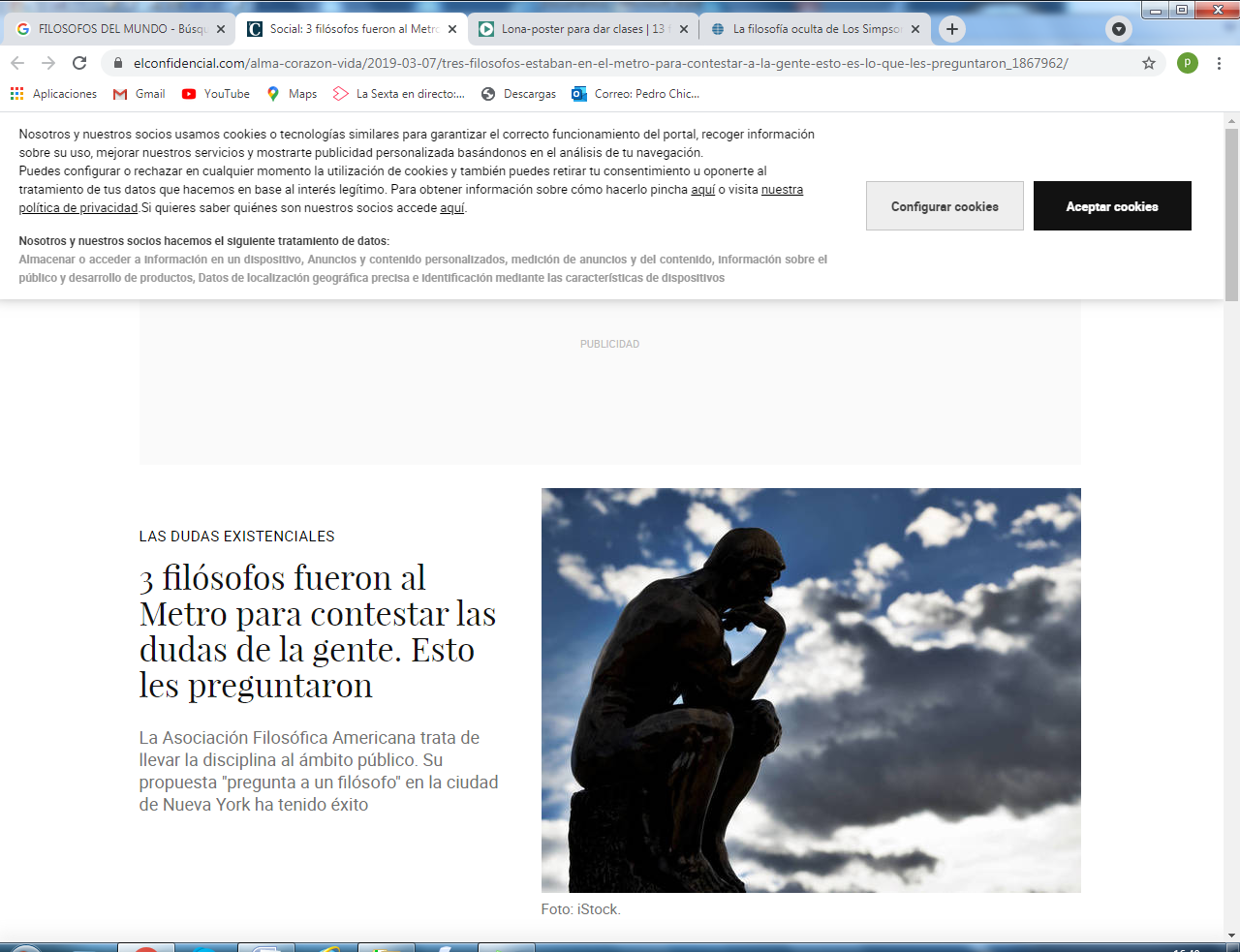 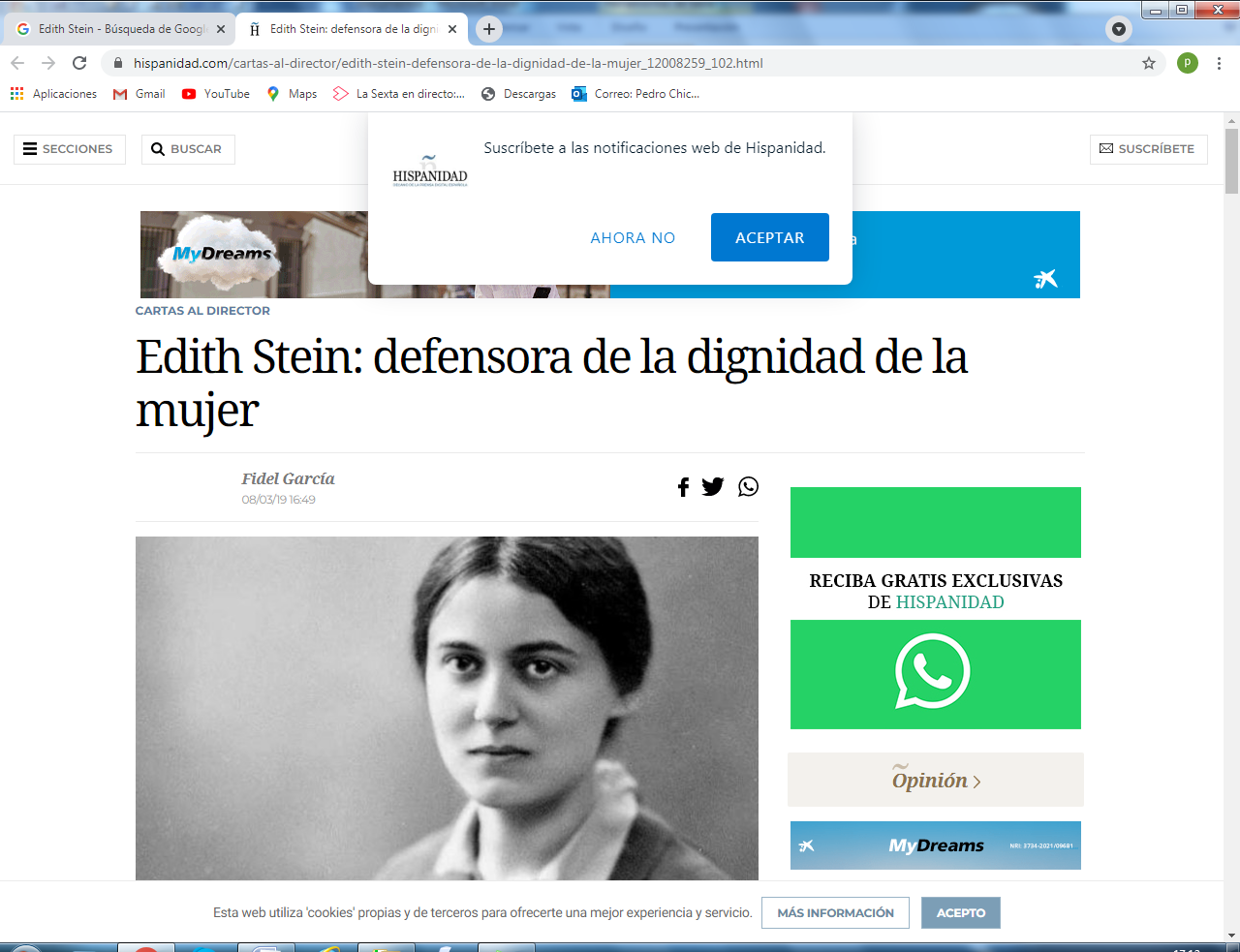 EL MUNDO SERÁ SIEMPRE MEJOR SI LA SABIDURIASE SIGUE CULTIVANDOEN E CORAZON Y EN LA MENTEDEL SER HUAMNO30 CAPITULOS Y 30 ARCHIVOS0 Presentación / introducciónA/ Tiempos antiguos : Siglo XX aC a XVI dCRecuerdos delPasadosEl mundo que fue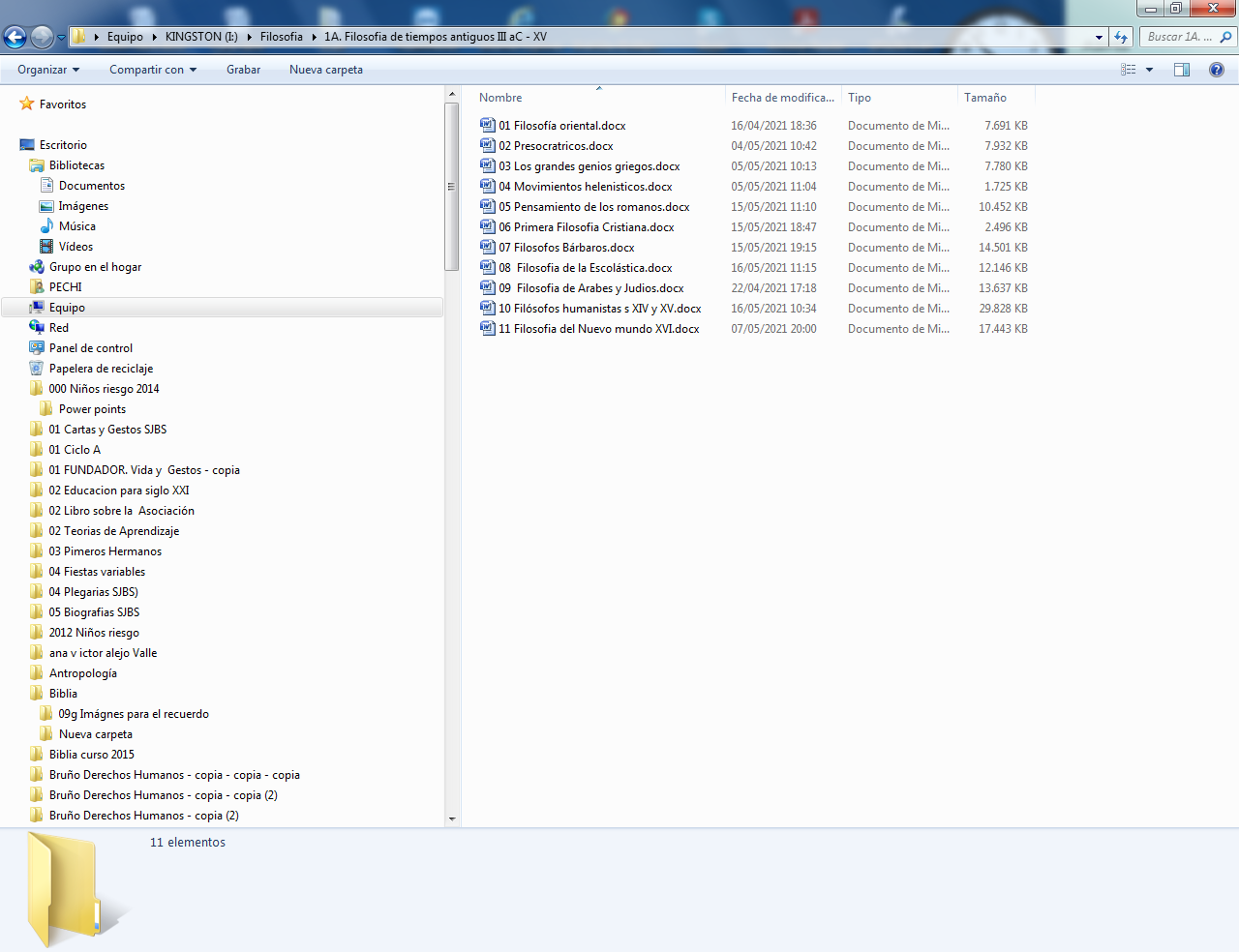 B Tiempos modernos  Siglo XVII a XIX Ecos y resonanciasDe hace pocosSiglosNuevo mundoQue se recuerda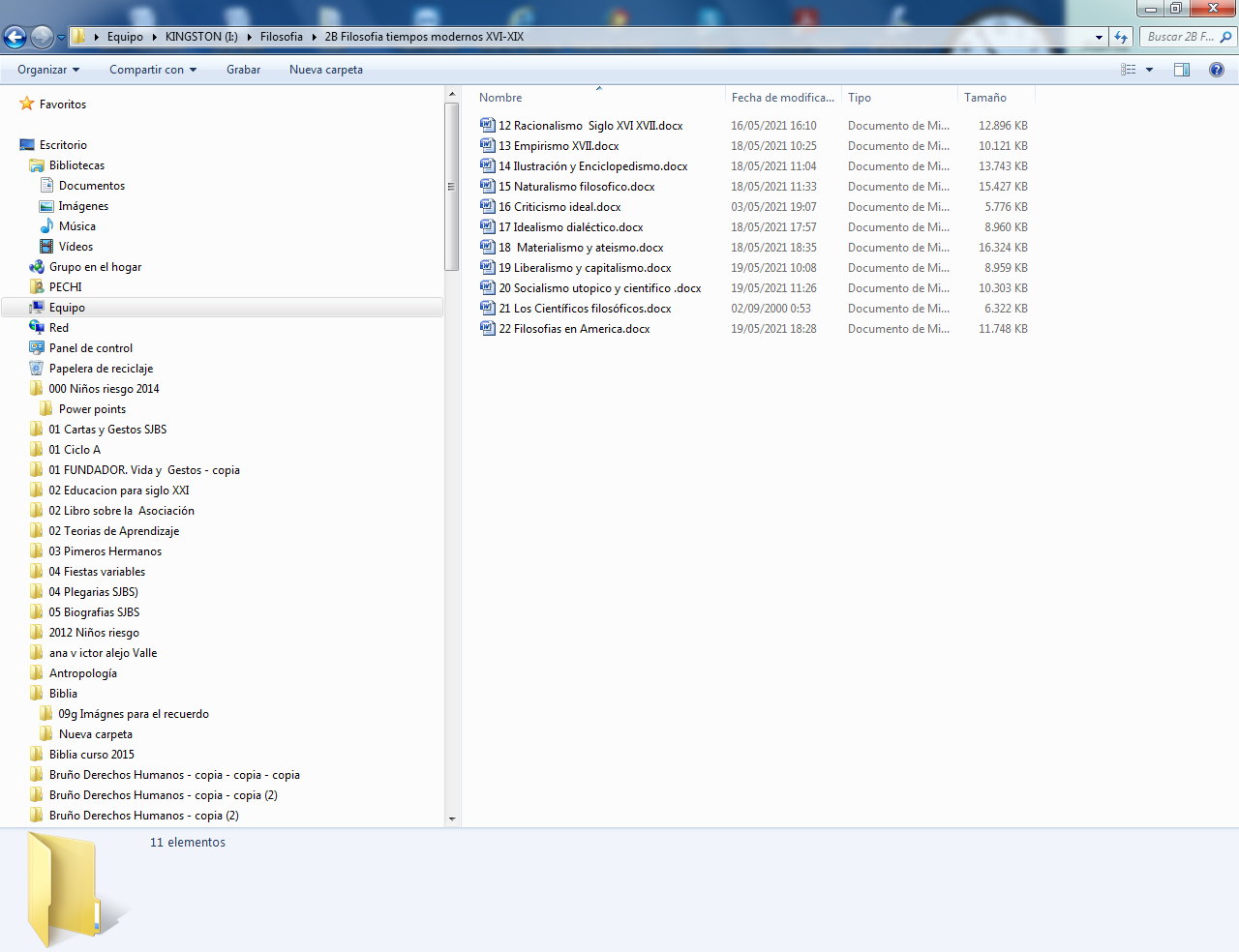 C  Tiempos actuales : Siglo XX y XXIEcos de hoyy de mañana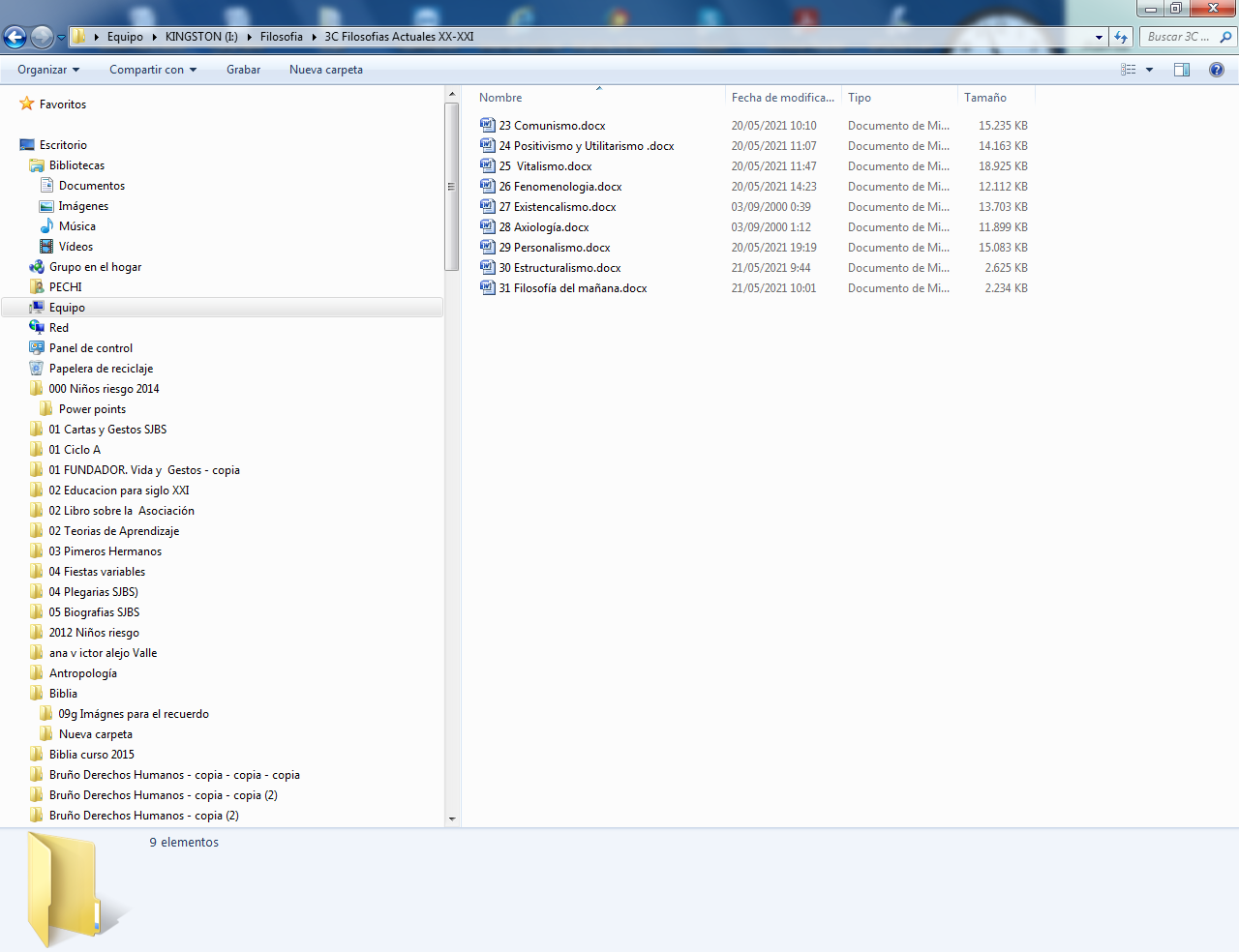 